В соответствии с Правилами предоставления коммунальных услуг собственникам и пользователям помещений в многоквартирных домах и жилых домов, утвержденными постановлением Правительства Российской Федерации от 06.05.2011 № 354, на основании Устава городаУстановить срок окончания отопительного периода 16.05.2017.Исполнителям коммунальных услуг произвести отключение систем отопления и вентиляции, об отключенных объектах сообщить диспетчеру АДС РТС МУП ТС по телефону 3-84-00.Муниципальному унитарному предприятию тепловых сетей г. Зеленогорска обеспечивать подачу тепловой энергии для нужд отопления на объекты образовательных организаций, филиала ФГБУ ФСНКЦ ФМБА России КБ № 42 по заявкам руководителей соответствующих организаций.Настоящее распоряжение опубликовать в газете «Панорама».Контроль за выполнением настоящего распоряжения возложить на первого заместителя главы Администрации ЗАТО г. Зеленогорска.Глава Администрации 						ЗАТО г. Зеленогорска					А.Я. Эйдемиллер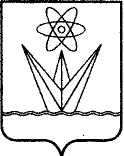 АДМИНИСТРАЦИЯЗАКРЫТОГО АДМИНИСТРАТИВНО – ТЕРРИТОРИАЛЬНОГО ОБРАЗОВАНИЯ  ГОРОДА  ЗЕЛЕНОГОРСКА КРАСНОЯРСКОГО КРАЯР А С П О Р Я Ж Е Н И ЕАДМИНИСТРАЦИЯЗАКРЫТОГО АДМИНИСТРАТИВНО – ТЕРРИТОРИАЛЬНОГО ОБРАЗОВАНИЯ  ГОРОДА  ЗЕЛЕНОГОРСКА КРАСНОЯРСКОГО КРАЯР А С П О Р Я Ж Е Н И ЕАДМИНИСТРАЦИЯЗАКРЫТОГО АДМИНИСТРАТИВНО – ТЕРРИТОРИАЛЬНОГО ОБРАЗОВАНИЯ  ГОРОДА  ЗЕЛЕНОГОРСКА КРАСНОЯРСКОГО КРАЯР А С П О Р Я Ж Е Н И ЕАДМИНИСТРАЦИЯЗАКРЫТОГО АДМИНИСТРАТИВНО – ТЕРРИТОРИАЛЬНОГО ОБРАЗОВАНИЯ  ГОРОДА  ЗЕЛЕНОГОРСКА КРАСНОЯРСКОГО КРАЯР А С П О Р Я Ж Е Н И ЕАДМИНИСТРАЦИЯЗАКРЫТОГО АДМИНИСТРАТИВНО – ТЕРРИТОРИАЛЬНОГО ОБРАЗОВАНИЯ  ГОРОДА  ЗЕЛЕНОГОРСКА КРАСНОЯРСКОГО КРАЯР А С П О Р Я Ж Е Н И Е15.05.2017г. Зеленогорскг. Зеленогорск№1039-рОб окончании отопительного периода 2016 - 2017Об окончании отопительного периода 2016 - 2017